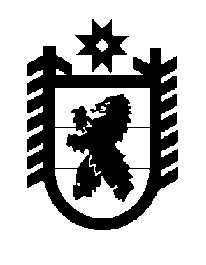 Российская Федерация Республика Карелия    ПРАВИТЕЛЬСТВО РЕСПУБЛИКИ КАРЕЛИЯПОСТАНОВЛЕНИЕот  28 декабря 2016 года № 464-Пг. Петрозаводск О внесении изменений в постановление Правительства Республики Карелия от 15 апреля 2014 года № 112-ППравительство Республики Карелия  п о с т а н о в л я е т: Внести в государственную программу Республики Карелия «Эффективное управление региональными и муниципальными финансами в Республике Карелия»,  утвержденную постановлением Правительства Республики Карелия от 15 апреля 2014 года № 112-П «Об утверждении государственной программы Республики Карелия «Эффективное управление региональными и муниципальными финансами в Республике Карелия» (Собрание законодательства Республики Карелия, 2014, № 4, ст. 610; 2015, 
№ 11, ст. 2103; Официальный интернет-портал правовой информации (www.pravo.gov.ru), 3 августа 2016 года, № 1000201608030003), следующие изменения:наименование раздела «Приоритеты и цели государственной политики в сфере реализации государственной программы, описание основных целей и задач государственной программы» изложить в следующей редакции:«I. Приоритеты и цели государственной политики в сфере реализации государственной программы, описание основных целей и задач государственной программы»;дополнить разделом II следующего содержания:«II. Методика расчета и условия предоставления субсидий из бюджета Республики Карелия местным бюджетам на реализацию муниципальных программ, направленных на достижение целей, соответствующих целям государственной программыСубсидии бюджетам муниципальных образований на реализацию мероприятий государственной программы (далее – субсидии) предоставляются бюджетам муниципальных районов и городских округов в рамках реализации  основного мероприятия «Поддержка мер по обеспечению сбалансированности местных бюджетов» подпрограммы 3 «Создание условий для повышения результативности бюджетных расходов» в целях компенсации дополнительных расходов муниципальных учреждений в связи с изменением ставки налога на имущество организаций.Субсидии предоставляются при условии своевременной уплаты муниципальными учреждениями налога на имущество организаций в сроки, установленные налоговым законодательством.Субсидии распределяются между бюджетами муниципальных районов (городских округов) в два этапа:на I этапе – в срок до 1 февраля в размере 70% от общего объема субсидий;на II этапе – во II полугодии в размере 30%  от общего объема субсидий. Распределение субсидий между бюджетами муниципальных районов (городских округов)  осуществляется по следующей методике:Скомпi = Cкомп х Sимущi / Sимущ х (С2i – С1i), где:Скомпi  – объем субсидии бюджету соответствующего (i) муниципального района (городского округа);Cкомп – общий объем субсидий бюджетам муниципальных районов (городских округов) из бюджета Республики Карелия, утвержденный законом Республики Карелия о бюджете Республики Карелия на очередной финансовый год и плановый период;Sимущi –  среднегодовая  стоимость имущества муниципальных учреждений соответствующего (i) муниципального района (городского округа);Sимущ –  среднегодовая стоимость имущества муниципальных учреждений муниципальных районов (городских округов);С1i – ставка налога на имущество организаций в 2016 году;С2i – ставка налога на имущество организаций в 2017 году.».Настоящее постановление вступает в силу с 1 января 2017 года.           Глава Республики Карелия                                                                    А.П. Худилайнен